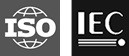 INTERNATIONAL ORGANISATION FOR STANDARDISATIONORGANISATION INTERNATIONALE DE NORMALISATIONISO/IEC JTC 1/SC 29/WG 11CODING OF MOVING PICTURES AND AUDIOISO/IEC JTC 1/SC 29/WG 11 N18336Geneva, CH – March 2019Call for patent statements on standards under development LegendDocument type: Approved WG 11 documentTitle: Call for patent statements on standards under developmentStatus:ApprovedDate of document:2019-03-29Source: WG 11Expected action:No. of pages: Email of convenor: leonardo@chiariglione.org Committee URL: mpeg.chiariglione.orgSource:ConvenorTitle:Call for patent statements on standards under development StdISO/IECTitle111172Coding of moving pictures and associated audio for digital storage media at up to about 1,5 Mbit/s213818Generic coding of moving pictures and associated audio information414496Coding of audio-visual objects715938Multimedia content description interface2121000Multimedia FrameworkA23000Multimedia Application FormatsB23001MPEG systems technologiesC23002MPEG video technologiesD23003MPEG audio technologiesE23004Multimedia MiddlewareV23005Media context and controlM23006Multimedia service platform technologiesU23007Rich media user interfacesH23008High efficiency coding and media delivery in heterogeneous environmentsDASH23009Dynamic adaptive streaming over HTTP (DASH)I23090Coded representation of immersive mediaCICP23091Coding-Independent Code-PointsG23092Genomic Information RepresentationIoMT23093Internet of Media Things523094General Video CodingStdPtTitleTypeCurr.21 Carriage of JPEG XS in MPEG-2 TSAMD1DAM21 Carriage of associated CMAF boxes for audio-visual elementary streams in MPEG-2 TSAMD2WD43 AudioSTD5FDIS412 Box relative data addressingAMD2FDAM412 Corrected audio handlingAMD3DAM412 Compact movie fragmentsAMD4PDAM422 Colour font technology and other updatesAMD1PDAM434 Registration Authority for MPEG-4STD1WD716 Conformance and Reference Software for Compact Descriptors for Video AnalysisSTD1DISA19 HEVC Media Profiles update, new CMAF Structural Brand and other improvementsAMD3DAMB7 Multi-Keyed Samples, Content Sensitive Encryption and Item ProtectionAMD1DAMB13 Multimedia Orchestration Reference SoftwareAMD1WDB14 Partial File FormatSTD2WDB15 Carriage of Web Resource in ISOBMFFSTD1DISD3 Unified Speech and Audio CodingSTD2FDISD5 Uncompressed Audio in MP4 FFSTD1DISV7 Reference Software and ConformanceSTD4DISH1 MPEG Media TransportSTD3FDISH1 Support of FCASTAMD1PDAMH1 MPEG Media Transport CDN supportAMD3FDAMH2 Additional supplemental enhancement information for HEVCAMD1PDAMH3 Additional MetadataAMD5FDAMH4 MMT Reference Software with Network CapabilitiesAMD1FDAMH4 Support for MMTP extensionsAMD2WDH6 3D audio reference softwareSTD2FDISH7 MMT Conformance TestingSTD1DISH8 Conformance testing for Screen Content CodingAMD1FDAMH10 Window-based FEC codeAMD1WDH13 MPEG Media Transport Implementation GuidelinesTR4WDDASH1 Media Presentation Description and Segment FormatsSTD4WDDASH1 Client event and timed metadata processingAMD1WDDASH1 Device information and other extensionsAMD5FDAMDASH2 Conformance and reference software regarding SRD, SAND and Server PushAMD1FDAMDASH3 MPEG-DASH Implementation GuidelinesTR2WDDASH5 Improvements on SAND messagesAMD1DAMDASH7 Delivery of CMAF content with DASHTR1WDDASH8 Session based DASH operationsSTD1WDI2 Omnidirectional MediA FormatSTD2WDI3 Versatile Video CodingSTD1WDI5 Video-based Point Cloud CompressionSTD1CDI6 Immersive Media MetricsSTD1WDI7 Immersive Media MetadataSTD1WDI8 Network-Based Media ProcessingSTD1CDI9 Geometry-based Point Cloud CompressionSTD1CDI10 Carriage of Point Cloud DataSTD1WDCICP4 Usage of video signal type code pointsTR1TRCICP4 Usage of video signal type code points second editionTR2WDG3 API and MetadataSTD1FDISG4 Reference software and conformanceSTD1CDG5 ConformanceSTD1CDIOMT1 IoMT ArchitectureSTD1DISIOMT2 IoMT Discovery and Communication APISTD1FDISIOMT3 IoMT Media Data Formats and APISTD1FDISIOMT4 IoMT Reference Software and ConformanceSTD1CD